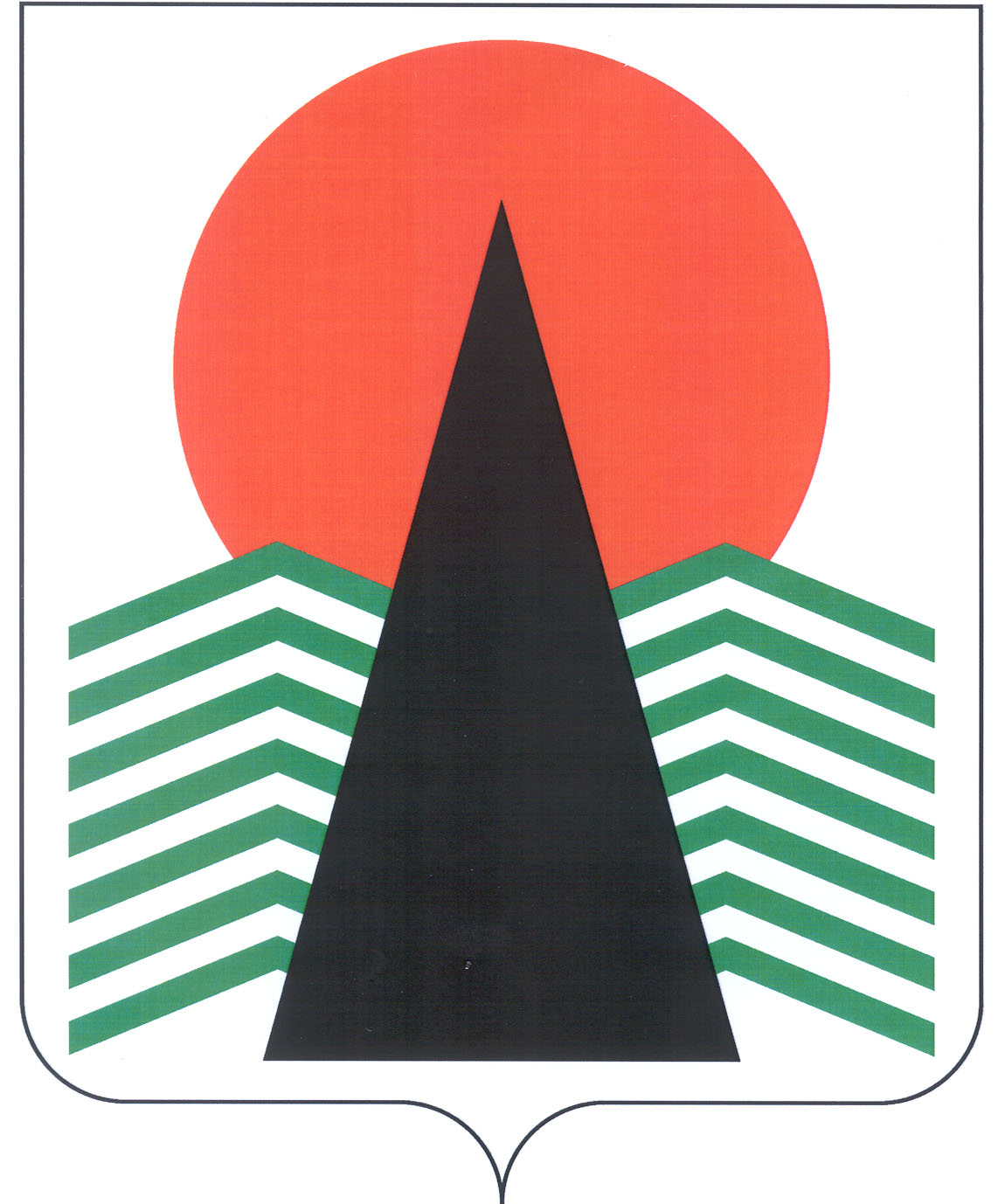 АДМИНИСТРАЦИЯ  НЕФТЕЮГАНСКОГО  РАЙОНАпостановлениег.НефтеюганскО внесении изменений в постановление администрации Нефтеюганского района 
от 27.10.2017 № 1897-па-нпа «О порядке предоставления грантов в форме субсидий некоммерческим организациям, не являющимся казенными учреждениями, 
на реализацию программ (проектов) в сфере образования и молодежной политики»В целях приведения нормативного правового акта в соответствие с Бюджетным кодексом Российской Федерации, а также на основании постановлений администрации Нефтеюганского района от 25.12.2017 № 2424-па-нпа «О внесении изменений в постановление администрации Нефтеюганского района от 22.11.2016 
№ 2075-па-нпа «Об утверждении муниципальной программы Нефтеюганского района «Социальная поддержка жителей Нефтеюганского района на 2017-2020 годы», 
от 26.12.2017 № 2444-па-нпа «О внесении изменений в постановление администрации Нефтеюганского района от 31.10.2016 № 1790-па-нпа «Об утверждении муниципальной программы Нефтеюганского района «Образование 21 века 
на 2017-2020 годы»  п о с т а н о в л я ю:Внести в постановление администрации Нефтеюганского района 
от 27.10.2017 № 1897-па-нпа «О порядке предоставления грантов в форме субсидий некоммерческим организациям, не являющимся казенными учреждениями, 
на реализацию программ (проектов) в сфере образования и молодежной политики» следующие изменения:1.1. В пункте 3 постановляющей части цифры «1.13» заменить цифрами «2.13».1.2. В приложении № 1 к постановлению:1.2.1. В разделе I:1.2.1.1. Пункт 1.1 изложить в следующей редакции:«1.1. Настоящий Порядок разработан в соответствии с пунктом 4 статьи 78.1 Бюджетного кодекса Российской Федерации, в целях реализации мероприятий муниципальной программы «Образование 21 века на 2017-2020 годы», утвержденной постановлением администрации Нефтеюганского района от 31.10.2016 
№ 1790-па-нпа.».1.2.1.2. В пункте 1.5 слова «и «Социальная поддержка жителей Нефтеюганского района на 2017-2020 годы» исключить.1.2.1.3. Пункт 1.7 дополнить абзацем следующего содержания:«Поддержка инициатив, направленных на повышение уровня компетенций молодых специалистов и педагогов образовательных организаций.».1.2.1.4. Абзац четвертый пункта 1.12 изложить в следующей редакции:«– местонахождение и осуществление деятельности на территории Ханты-Мансийского автономного округа – Югры.».1.2.2. В разделе II:1.2.2.1. Пункт 2.1 изложить в следующей редакции:«2.1. Для участия в Конкурсе на предоставление Гранта, в сроки согласно объявлению о проведении Конкурса, Соискатель Гранта представляет в Департамент заявку по форме согласно приложению № 1 к настоящему Порядку и следующие документы:Программу (проект) на печатном и электронном носителях.Выписку из Единого государственного реестра юридических лиц, 
со сведениями о Соискателе Гранта, выданную не ранее чем за полгода до окончания срока приема заявок на участие в конкурсе (подлинник или заверенная копия).Справку налогового органа, подтверждающую отсутствие у Соискателя Гранта просроченной задолженности по налогам, сборам, пеням и штрафам (форма КНД-1120101), выданную не ранее чем за 30 дней до дня представления документов.Справку налогового органа, подтверждающую отсутствие сведений 
о прекращении деятельности некоммерческой организации, а также содержащую сведения о том, что Соискатель Гранта находится (не находится) в процессе ликвидации (реорганизации).   Смету о расходовании средств Гранта на бланке некоммерческой организации, утвержденную руководителем некоммерческой организации.».  В случае не представления документов, указанных в подпунктах 2.1.2-2.1.4 настоящего пункта по собственной инициативе Департамент запрашивает их в рамках межведомственного взаимодействия.». 1.2.2.2. Подпункт 2.13.1 пункта 2.13 изложить в следующей редакции:«2.13.1. Обязательным условием, включаемым в соглашения (договоры) 
о предоставлении Гранта и в соглашения (договоры), заключенные в целях исполнения обязательств по данным соглашениям (договорам) является согласие соответственно получателя субсидии и лиц, являющихся поставщиками (подрядчиками, исполнителями) по соглашениям (договорам) заключенным в целях исполнения обязательств по соглашениям (договорам) о предоставлении субсидий 
(за исключением государственных (муниципальных) унитарных предприятий, хозяйственных товариществ и обществ с участием публично – правовых образований в их уставных (складочных) капиталах, а также коммерческих организаций 
с участием таких товариществ и обществ в их уставной деятельности (складочных) капиталах) на осуществление Департаментом и органами государственного (муниципального) финансового  контроля проверок соблюдения ими условий, целей 
и порядка предоставления Гранта.».Пункт 2.14 дополнить абзацами следующего содержания:«– получатели Гранта не должны являться иностранными юридическими лицами, а также российскими юридическими лицами, в уставном (складочном) капитале которых доля участия иностранных юридических лиц, местом регистрации которых является государство или территория, включенные в утверждаемый Министерством финансов Российской Федерации перечень государств и территорий, предоставляющих льготный налоговый режим налогообложения и (или) 
не предусматривающих раскрытия и предоставления информации при проведении финансовых операций (офшорные зоны) в отношении таких юридических лиц, 
в совокупности превышает 50 процентов;– получатели Гранта не должны получать средства из бюджета Нефтеюганского района в соответствии с иными муниципальными правовыми актами на цели, указанные в пункте 1.2 раздела I.».1.2.2.4. В пункте 2.15 цифры «2.16» заменить цифрами «2.14».1.2.2.5. Пункт 2.17 дополнить абзацем следующего содержания:«– оплату штрафов и пеней.».1.2.3. Раздел III изложить в следующей редакции:«III. Требования к отчетности 3.1. При условии выполнения обязательств, предусмотренных соглашением (договором), получатель Гранта обязан в срок не позднее 1 числа месяца, следующего за отчетным месяцем (отчетный месяц – следующий месяц, после реализации программы (проекта) и не позднее 20 декабря текущего года, представить 
в Департамент:– текстовую информацию о реализации проекта (программы) в произвольной форме (с указанием достигнутых показателей результативности) с приложением фото-видео и иных материалов;– финансовый отчет о реализации проекта (программы) в соответствии 
с соглашением (договором).».1.2.4. Пункт 4.6 раздела IV изложить в следующей редакции:«4.6. Остаток Гранта, предоставленного в целях финансового обеспечения затрат в связи с производством (реализацией) товаров, выполнением работ, оказанием услуг, не использованного в отчетном финансовом году (за исключением субсидий, предоставленных в пределах суммы, необходимой для оплаты денежных обязательств получателя субсидии, источником финансового обеспечения которых являются указанные субсидии) подлежит возврату в бюджет Нефтеюганского района в текущем финансовом году, если иное не предусмотрено законодательством. В случае если неиспользованный остаток Гранта не перечислен в доход бюджета Нефтеюганского района, указанные средства подлежат взысканию в доход бюджета Нефтеюганского района в соответствии с законодательством Российской Федерации.».1.3. Приложение № 1 к Положению о конкурсной комиссии по проведению отбора некоммерческих организаций, не являющихся казенными учреждениями, претендующих на получение грантов в форме субсидий на реализацию проектов (программ) в сфере образования и молодежной политики» изложить в редакции согласно приложению к настоящему постановлению.2. Настоящее постановление подлежит официальному опубликованию 
в газете «Югорское обозрение» и размещению на официальном сайте органов местного самоуправления Нефтеюганского района. 3. Настоящее постановление вступает в силу после официального опубликования.4. Контроль за выполнением постановления возложить на заместителя главы Нефтеюганского района В.Г.Михалева.Глава района							Г.В.ЛапковскаяПриложение к постановлению администрации Нефтеюганского районаот 22.02.2018 № 258-па-нпаОЦЕНОЧНАЯ ВЕДОМОСТЬпо программе (проекту)__________________________________________________________________________(наименование проекта (программы) Заседание Комиссии по проведению отбора некоммерческих организаций, 
не являющихся казенными учреждениями, претендующих на получение грантов 
в форме субсидий на реализацию проектов (программ) в сфере образования 
и молодежной политики от ____________Член Комиссии _____________ _____________________________ (подпись) 		    (расшифровка подписи) Примечания:Для оценки программы (проекта) по каждому показателю применяется 
5-балльная шкала, где учитываются:1 - программа (проект) полностью не соответствует данному показателю;2 - программа (проект) в незначительной части соответствует данному показателю;3 - программа (проект) в средней степени соответствует данному показателю;4 - программа (проект) в значительной степени соответствует данному показателю;5 - программа (проект) полностью соответствует данному показателю.	Максимальное значение итоговых баллов равно 30.22.02.2018№ 258-па-нпа№ 258-па-нпа№ п/пНаименование показателей оценкиОценкав баллах(от 1 до 5 баллов)1.Соответствие приоритетным направлениям поддержки (оценивается соответствие целей, мероприятий программы (проекта) выделенным приоритетным направлениям для предоставления поддержки, наличие 
и реалистичность значений показателей результативности реализации программы (проекта)2.Актуальность (оценивается вероятность и скорость наступления отрицательных последствий в случае отказа от реализации мероприятий программы (проекта), масштабность негативных последствий, а также наличие или отсутствие муниципальных мер для решения таких же или аналогичных проблем)3.Социальная эффективность (улучшения состояния целевой группы, воздействие на другие социально значимые проблемы, наличие новых подходов и методов в решении заявленных проблем)4.Реалистичность (наличие собственных квалифицированных кадров, способность привлечь в необходимом объеме специалистов 
добровольцев для реализации мероприятий программы (проекта), наличие необходимых ресурсов, достаточность финансовых средств 
для реализации мероприятий и достижения целей программы (проекта), а также наличие опыта выполнения в прошлом мероприятий, аналогичных по содержанию и объему заявляемым в программе (проекте)5.Обоснованность (соответствие запрашиваемых средств на поддержку целям и мероприятиям программы (проекта), наличие необходимых обоснований, расчетов, логики и взаимоувязки предлагаемых мероприятий)6.Экономическая эффективность (соотношение затрат и полученных результатов (в случаях, когда такая оценка возможна), количество создаваемых рабочих мест, количество привлекаемых к реализации программы (проекта) добровольцев, объем предполагаемых поступлений на реализацию программы (проекта) из внебюджетных источников)Итоговая оценка (сумма баллов по всем показателям) 